О внесении изменений в постановление Администрации ЗАТО г. Зеленогорска от 21.03.2023 № 54-п «Об утверждении Положения и персонального состава комиссии по делам несовершеннолетних 
и защите их прав города Зеленогорска»В связи с кадровыми изменениями, на основании Устава города Зеленогорска Красноярского краяПОСТАНОВЛЯЮ:1. Внести в постановление Администрации ЗАТО г. Зеленогорска 
от 21.03.2023 № 54-п «Об утверждении Положения и персонального состава комиссии по делам несовершеннолетних и защите их прав города Зеленогорска» изменения, изложив приложение № 2 в редакции согласно приложению к настоящему постановлению.2. Настоящее постановление вступает в силу в день, следующий 
за днем его опубликования в газете «Панорама».Глава ЗАТО г. Зеленогорск	                                                     М.В. СперанскийПриложениек постановлению АдминистрацииЗАТО г. Зеленогорскот 31.10.2023 № 207-пПриложение № 2 к постановлению Администрации ЗАТО г. Зеленогорск от 21.03.2023 № 54-пПерсональный составкомиссии по делам несовершеннолетних и защите их правгорода ЗеленогорскаКоваленко Лариса Васильевна	заместитель Главы ЗАТО 
г. Зеленогорск по вопросам социальной сферы, председатель комиссии;Лебедева Марина Георгиевна	заместитель директора КГБПОУ «Зеленогорский техникум промышленных технологий и сервиса», заместитель председателя комиссии 
(по согласованию); Муравьев Вячеслав Геннадьевич	начальник Отдела МВД России 
по ЗАТО г. Зеленогорск, 
заместитель председателя комиссии 
(по согласованию);Михайлова Татьяна Анатольевна	главный специалист Администрации ЗАТО г. Зеленогорск, обеспечивающий деятельность комиссии по делам несовершеннолетних и защите их прав города Зеленогорска, ответственный секретарь комиссии;члены комиссии:Безвершук Наталья Александровна	начальник отдела опеки и попечительства Администрации ЗАТО г. Зеленогорск;Боякова Светлана Сергеевна	начальник ОДН ОУУПиПДН Отдела МВД России по ЗАТО г. Зеленогорск (по согласованию);Вавулина Наталья Владимировна	заместитель директора по воспитательной работе КГБОУ «Зеленогорская школа-интернат» 
(по согласованию);Гущина Елена Александровна	начальник филиала по г. Зеленогорску ФКУ УИИ ГУФСИН России 
по Красноярскому краю 
(по согласованию);Ким Ирина Георгиевна	заместитель директора КГКУ «ЦЗН ЗАТО г. Зеленогорска» 
(по согласованию);Кириченко Елена Михайловна	директор КГКУ «Зеленогорский детский дом» (по согласованию);Корниенко Анна Васильевна	инспектор отдела федерального государственного пожарного надзора ФГКУ «Специальное управление ФПС № 19 МЧС России» (по согласованию);Ляхова Елена Евгеньевна	заведующий педиатрическим отделением детской городской поликлиники филиала ФГБУ ФСНКЦ ФМБА России КБ № 42 
(по согласованию);Марченко Валентина Олеговна	директор КГБУ СО Центр семьи «Зеленогорский» (по согласованию);Матвейчук Наталья Никандровна	представитель Уполномоченного по правам ребенка в Красноярском крае по ЗАТО г. Зеленогорск 
(по согласованию);Новоселова Татьяна Ивановна	ведущий специалист отдела дошкольного, общего и дополнительного образования Управления образования Администрации ЗАТО г. Зеленогорск;Окладная Елена Владимировна	начальник отдела предоставления мер социальной поддержки семьям с детьми территориального отделения КГКУ «УСЗН» (по согласованию);Сурков Олег Анатольевич	врач психиатр–нарколог филиала ФГБУ ФСНКЦ ФМБА России КБ № 42 (по согласованию);Чичков Андрей Валериевич	настоятель собора преподобного Серафима Саровского города Зеленогорска (по согласованию);Шульга Анастасия Ивановна	директор Муниципального бюджетного учреждения «Молодёжный центр», депутат Совета депутатов ЗАТО 
г. Зеленогорск.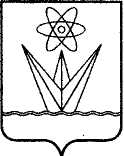 АДМИНИСТРАЦИЯЗАКРЫТОГО АДМИНИСТРАТИВНО – ТЕРРИТОРИАЛЬНОГО ОБРАЗОВАНИЯ  ГОРОД ЗЕЛЕНОГОРСК КРАСНОЯРСКОГО КРАЯП О С Т А Н О В Л Е Н И ЕАДМИНИСТРАЦИЯЗАКРЫТОГО АДМИНИСТРАТИВНО – ТЕРРИТОРИАЛЬНОГО ОБРАЗОВАНИЯ  ГОРОД ЗЕЛЕНОГОРСК КРАСНОЯРСКОГО КРАЯП О С Т А Н О В Л Е Н И ЕАДМИНИСТРАЦИЯЗАКРЫТОГО АДМИНИСТРАТИВНО – ТЕРРИТОРИАЛЬНОГО ОБРАЗОВАНИЯ  ГОРОД ЗЕЛЕНОГОРСК КРАСНОЯРСКОГО КРАЯП О С Т А Н О В Л Е Н И ЕАДМИНИСТРАЦИЯЗАКРЫТОГО АДМИНИСТРАТИВНО – ТЕРРИТОРИАЛЬНОГО ОБРАЗОВАНИЯ  ГОРОД ЗЕЛЕНОГОРСК КРАСНОЯРСКОГО КРАЯП О С Т А Н О В Л Е Н И Е31.10.2023г. Зеленогорск№207-п